Colegio República Argentina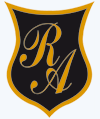 O’Carrol  # 850-   Fono 72- 2230332                    RancaguaCIENCIAS NATURALES 4° BÁSICO SEMANA 6 , DEL 4 AL 8 DE MAYONo es necesario imprimir este documento, sólo leer comprensivamente y recordar los videos sobre los estados de la materia. Introducción: Buenas tardes señoritas!!  cómo estuvieron estos días de descanso?..entiendo que no fueron normales por todo lo que estamos viviendo, aún así,  debemos estar cerca de la familia, querernos y protegernos siempre. Mis niñas quiero saber ¿cómo estuvo la autoevaluación? ¿ les costó responder alguna pregunta? ¿qué les costó más?Bueno..espero que me manden luego las respuestas a mi correo, sin embargo vamos a reforzar algunos contenidos. Recuerden visitar las páginas que les envié, algunas de ellas son: https://www.youtube.com/watch?v=ZdPhmPNgiEwhttps://www.youtube.com/watch?v=x2nKoFYolj8       ambos videos son muy buenos.¿Estamos listas?...¡¡¡¡Siiiiiii!!!!!.Para empezar  reciban un  cariñoso abrazo.   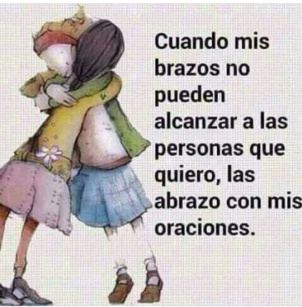 OA: Medir la masa, el volumen y la temperatura de la materia (en estados sólido, líquido y gaseoso), utilizando instrumentos y unidades de medida apropiados.Contenidos: Medición de la masa de los líquidos.                      Cambios en los estados de la materia.